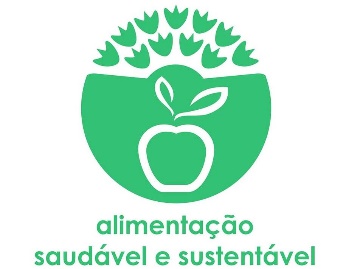 Deixa-nos aqui 5 propostas de lanches perfeitos! Em termos de nutricionais e de sabor, queremos propostas apetitosas.As tuas propostasComponentes (pão, cereais, frutas, etc.)Explica-nos o porquê da tua escolha.Lanche 1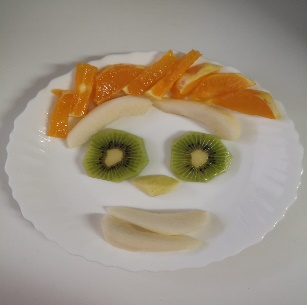 Estes lanches foram preparados em contexto familiar, onde as educadoras sugeriram aos pais tornar a sua apresentação mais atrativa, no sentido de incentivar a criança a uma alimentação saudável. Lanche 2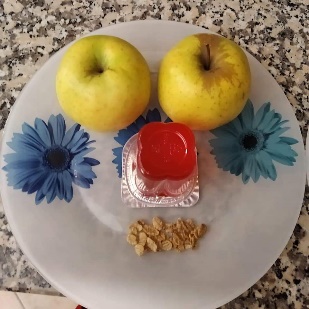 Estes lanches foram preparados em contexto familiar, onde as educadoras sugeriram aos pais tornar a sua apresentação mais atrativa, no sentido de incentivar a criança a uma alimentação saudável.Lanche 3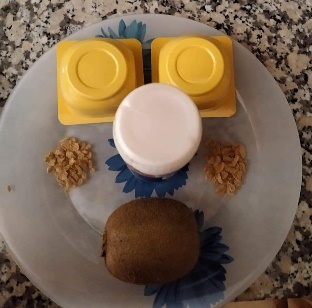 Estes lanches foram preparados em contexto familiar, onde as educadoras sugeriram aos pais tornar a sua apresentação mais atrativa, no sentido de incentivar a criança a uma alimentação saudável.Lanche 4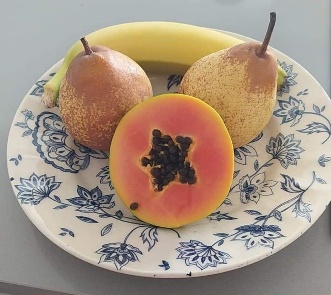 Estes lanches foram preparados em contexto familiar, onde as educadoras sugeriram aos pais tornar a sua apresentação mais atrativa, no sentido de incentivar a criança a uma alimentação saudável.Lanche 5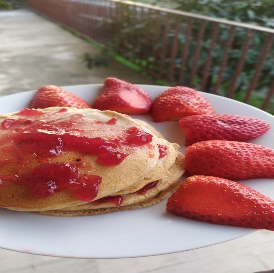  Estes lanches foram preparados em contexto familiar, onde as educadoras sugeriram aos pais tornar a sua apresentação mais atrativa, no sentido de incentivar a criança a uma alimentação saudável.